УТВЕРЖДЕНА 
 приказом № 71-2 от 12.12.2022ПРОГРАММА ВНУТРЕННЕЙ СИСТЕМЫ ОЦЕНКИ КАЧЕСТВОБРАЗОВАНИЯ (ВСОКО) муниципального дошкольного образовательного учреждения «Детского сада «Колокольчик»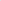 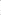 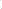 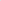 город Переславль-Залесский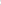 г.о.г. Переславль-Залесский, 2022ВведениеОрганизация внутренней системы оценки качества образования является обязательной для каждого образовательного учреждения и является условием реализации статьи 28 ФЗ-273 «Об образовании в Российской Федерации» (Компетенция, права, обязанности и ответственность образовательной организации: п.- 3/13 «проведение самообследования, обеспечение функционирования внутренней системы оценки качества образования»).Качество образования интерпретируется как «...комплексная характеристика образовательной деятельности и подготовки обучающегося, выражающая степень их соответствия федеральным государственным образовательным стандартам, образовательным стандартам, федеральным государственным требованиям и (или) потребностям физического или юридического лица, в интересах которого осуществляется образовательная деятельность, в Том числе степень достижения планируемых результатов образовательной программ. 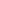 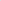 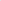 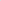 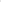 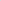 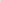 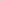 Внутренняя система оценки качества образования представляет собой деятельность по информационному обеспечению управлении образовательным учреждением, основанную на систематическом анализе качества реализации образовательного процесса, его ресурсного обеспечения и его результатов.Оценка качества образования определение с помощью диагностических оценочных процедур степени соответствия ресурсного обеспечения, образовательной деятельности, образовательных результатов нормативным требованиям, социальным и личностным ожиданиям. 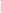 Нормативное правовое обеспечение программы организации ВСОКО в ДОУ: Федеральный закон от 31 07.2020 № 304 ««О внесении изменений в Федеральный закон «Об образовании в Российской Федерации» по вопросам воспитания обучающихся» (далее - Закон № 304-ФЗ)Федеральный закон от 29, 12 2012 г. № „273-ФЗ «Об образовании в Российской Федерации»;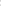 Федеральный государственный образовательныи стандарт дошкольного образования (Утвержден приказом Министерства образования и науки РФ от 17 октября 2013 г. №1155);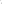 Постановления Правитељства РФ от 05 08.2013 г. № 662 «Об осуществлении мониторинга системы образования»;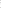 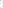 Приказа Минобрнауки от 14.06.2013 г. № 462 «Об утверждении Порядка проведении самообследования в образовательной организации»;Приказа Минобрнауки России от 10 12 2013 г № 1324 «Об утверждении показателей деятельности образовательной организации, подлежащей самообследованшо»;Приказа Минобрнауки РФ от 05.12,2014 г. № 1547 «Об утверждении показателей, характеризующих общие критерии	оценки качестваОбразовательной деятельности организации, осуществляющихобразовательную деятельность»;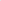 Устав МДОУ.В процессе реализации процедуры оценки качества образования, эксперт оперирует следующими понятиями: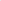 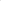 контроль - процесс получения информации об изменениях внешних и внутренних условий функционирования и развития ДОУ, несущих в себе угрозу для реализации спланированных действий или, наоборот, открывающих новые возможности для этого, процесс оценки работы ДОУ, а также выявления необходимости и организации осуществления ее коррекции измерение оценка уровня образовательных достижений, содержание которых соответствует реализуемым образовательным программам; е критерий - признак, на основании которого производится оценка, классификация оцениваемого объекта; 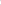 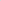 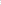 мониторинг - комплексное аналитическое отслеживание процессов определяющих количественно-качественные изменения качества образования, результатом которого является установление степени соответствия измеряемых образовательных результатов, условии их достижения и обеспечение общепризнанной, зафиксированной в  нормативных документах и локальных актах системе государственно-общественных требований к качеству образования, а также личностным ожиданиям воспитанников;экспресс-экспертиза - изучение и анализ состояния образовательного процесса, условий и результатов образовательной деятельности, с минимальной временной реализацией.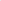 Цель внутренней системы оценки качества образования: установить соответствие качества образования в ДОО действующему законодательству РФ в сфере образования; формирование информационной основы принятия управленческих решений.Принципы организации внутренней системы оценки качества образования в ДОУ:объективности, достоверности, полноты и системности информации о качестве образования;реалистичности требований, норм и показателей качества образования, их социальной и личностной значимости;открытости, прозрачности процедур оценки качества образования;сопоставимости системы показателей с региональными и федеральными аналогами;принцип оптимальности использования источников первичных данных для определения показателей качества и эффективности образования (с учетом возможности их многократного использования);доступности информации о состоянии и качестве образования для различных групп потребителей;инструментальности и технологичности используемых показателей (с учетом существующих возможностей сбора данных, методик измерений, анализа и интерпретации данных, подготовленности потребителей к их восприятию);взаимного дополнения оценочных процедур, установление между ними взаимосвязей и взаимозависимостей;рефлективности, реализуемый через включение педагогов в критериальный самоанализ и самооценку своей деятельности с опорой на объективные критерии и показатели; повышения потенциала внутренней оценки, самооценка, самоанализа каждого педагога;минимизации и сопоставимости системы показателей, единства подходов в вопросах реализации основных направлений оценивания (содержания, технологий, используемого инструментария) с муниципальными, региональными аналогами;соблюдения морально-этических норм при проведении процедур оценки качества образования в Учреждении.Основные задачи внутренней системы оценки качества образования:формирование механизма единой системы сбора, обработки и хранения информации о состоянии качества образования в ДОО;определение. качества образовательных программ с учетом ФГОС ДО и запросов основных потребителей образовательных услуг;определение соответствия фактических образовательных условий Учреждения к условиям реализации образовательной программы Учреждения;определение степени соответствия результатов освоения образовательных программ федеральному государственному образовательному стандарту дошкольного образования;оценка состояния и эффективности деятельности Учреждения;повышение квалификации педагогов Учреждения в области оценки качества образования, анализа и использования результатов оценочных процедур;устранение эффекта неполноты и неточности информации о качестве образования как на этапе планирования образовательных результатов, так и на этапе оценки эффективности деятельности по достижению соответствующего качества образования;обеспечение руководителя Учреждения аналитической информацией, необходимой для принятия управленческих решений и определения тенденций развития Учреждения.Источники, используемые для оценки качества образования: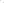 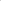 контроль;мониторинг;самообследование;экспертные оценивания;анкетирование;социологический опрос;статистическая отчетностьдругие диагностические материалы Основные результаты реализации внутренней системы оценки качества образования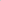 формирование единой системы диагностики и контроля состояния образования, обеспечивающей определение факторов и своевременное выявление изменении, влияющих на качество образования в ДОУ;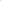 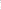 получение объективной информации о функционировании и развитии системы образования в ДОУ, тенденциях его изменения и причинах,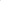 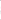 влияющих на его уровень;предоставления всем участникам образовательных отношений общественности достоверной информации о качестве образования; принятие обоснованных и своевременных управленческих решений по совершенствованию образования и повышение уровня информированности потребителей образовательных услуг при принятии таких решений; прогнозирование развития образовательной системы в ДОУ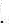 Технология проведения внутренней оценки качества образования ДОУПредметом ВСОКО в ДОУ является деятельность, основанная на систематическом анализе: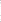 качества содержания и организации образовательной деятельности; • качества условий, обеспечивающих образовательную деятельностькачества резуљтатов образовательной деятельности.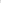 Качество содержания и организации образовательной деятельности Качество содержания и организации образовательной деятельности выявляется в процессе оценки:Качества ООП ДО ДОУ, АООП ДО ДОУ, соответствие требованиям ФГОС ДОУ;Качества дополнитељных общеразвивающих программ;Качества образовательного процесса (организованного взрослым и самостоятельной детской деятельности);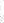 Качества взаимодействия всех участников образовательных отношений,.Качество ООД ДО ДОУ, в соответствие требованиям ФГОС ДО 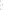 Показатели оценки соответствия ООП ДО ДОУ требованиям ФГОС ДО:наличие ООП ДО ДОУ наличие рабочих программ к ООП ДО ДОУ; наличие учебного плана, годового календарного учебного плана, краткой презентации ООП ДО ДОУ; наличие обязательной части и части, формируемой участниками образовательных отношении в целевом, содержательном и организационном разделе; соответствие целевого, содержательного и организационного компонента ООП ДО ДОУ,  возрастных и индивидуальных особенностей воспитанников; целевая направленность, содержательный й организационный компонент в части, формируемой участниками образовательных отношений, разработаны в соответствии с изучением спроса на образовательные услуги со стороны потребителей; 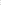 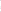 целевая направленность, содержательный и организационный компонент ООП ДО в части, формируемой участниками образовательных отношений, разработаны в соответствии со спецификой национальных, социокуљтурных и иных условии, в которых осуществляется образовательная деятельность; целевая направленность, содержательный и организационный компонент ООП ДО ДОУ разработаны на основе учета потребностей и возможностей всех участников образовательных отношений.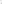 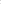 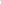 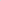 Критерии оценки соответствия ООП ДО ДОУ требованиям ФГОС ДО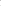 0 - показатель не представлен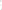 1 - соответствует в меньшей степени2 - соответствует в большей степени3 - соответствует в полном объемеФиксация результатов контроля производится в картах анализа качества ООП ДО МДОУ «Детский сад «Колокольчик» (Приложение № 1).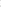 Качество АООП ДО ДОУ, соответствие требованиям ФГОС ДОПоказатели оценки соответствия АООП ДО ДОУ требований ФГОС ДО:наличие АООП ДО ДОУ,наличие рабочих программ к АОС)П ДО ДОУ;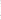 наличие учебного плана, годового календарного учебного плана, краткой презентации АООП ДО ДОУ,содержательный раздел АООП ДО ДОУ включает в себя содержание коррекционной работы с детьми с ограниченными возможностями здоровья; наличие обязательной части и части, формируемой участниками образовательных отношений в целевом, содержательном и организационном разделе;соответствие целевого, содержательного и организационного компонента АООП ДО ДОУ возрастных и индивидуальных особенностей, воспитанников,целевая направленность, содержательный и организационный компонент в части, формируемой участниками образовательных отношений, разработаны в соответствии с изучением спроса на образовательные услуги со стороны потребителей;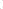 целевая направленность, содержательный и организационный компонент АООП ДО ДОУ в части, формируемой участниками образовательных отношений, разработаны в соответствии со спецификой национальных, социокультурных и иных условий, в которых осуществляется образовательная деятельность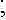 целевая направленность; содержательный и организационный компонент АООП ДО ДОУ разработаны на основе учета потребностей и возможностей всех участников образовательных отношений.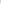 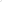 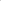 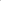 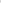 Критерии оценки соответствия АООП ДО ДОУ требований ФГОС ДО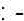 показатель не представленсоответствует в меньшей степенисоответствует в большей степенисоответствует в полном объемеФиксация результатов контроля производится в картах анализа качества ООП ДО МДОУ «Детский сад «Колокольчик»(Приложение № 2),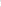 Качество дополнительных общеразвивающих программПоказатели оценки соответствия дополнительных общеразвивающих программ требованиям федерального законодательства в части дополнительного образования, запросам родителей (законных представителей):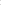 наличие дополнительных общеразвивающих программ;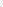 структурные компоненты дополнительных общеразвивающих программ разработаны в соответствии с «Положением о дополнительной общеразвивающей программе ДОУ»;наличие рабочих программ к дополнительным общеразвивающим программам;структурные компоненты рабочих программ к дополнительным общеразвивающим программам разработаны в соответствии с «Положением о рабочей программе к дополнительной общеразвивающей программе ДОУ»; содержание дополнительных общеразвивающих программ определяется в рамках следующих направленностей: техническая, естественнонаучная, физкультурно-спортивная, художественная, туристско-краеведческая, социально-педагогическая;соответствие дополнительных общеразвивающих программ возрастным и индивидуальным особенностям обучающихся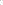 дополнительные общеразвивающие программы разработаны в соответствии с изучением спроса на дополнительные образовательные услуги со стороны потребителей.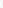 Критерии оценки соответствия дополнительных общеразвивающих программ требованиям федерального законодательства в части дополнительного образования, запросам родителей (законных представителей): показатель не представлен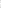 соответствует в меньшей степени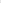 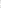 соответствует в большей степенисоответствует в полном объемеФиксация Результатов контроля производится в картах анализа качества дополнительных общеразвивающих программ МДОУ «Детский сад «Колокольчик» (Приложение № З)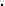 1.4. Качество образовательного процессаПоказатели оценки качества образовательного процесса выявляются в процессе оценки:качества образовательного процесса; организованного взрослым.качества самостоятельной детской деятельности.Качество образовательного процесса, организованного взрослым Показатели оценки качества образовательного процесса, организованного взрослым. Программное содержание:соответствие цели и содержания деятельности требованиям программы;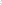 соответствие программного содержания возрасту детей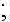 интегрирование содержания образовательных областей (направлений образовательной работы) и видов деятельности,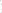 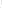 Создание условий для проведения образовательного процесса:наглядность;рациональность размещения детей;соблюдение санитарно-гигиенических условий, безопасности Методика проведения образовательного процесса.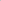 организационный момент, создание интереса к деятельности; обоснованность и правильность отбора методов, приемов и средств обучения, соответствие их содержанию и поставленным целям;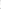 приемы развития высших психических функций (мышление, внимание, память);использование задании с опором на несколько анализаторов•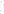 использование инноваций и авторских методик в процессе деятельности; использование разнообразных форм организации детей (работа в парах, малыми подгруппами, индивидуально, коллективно);партнерское сотрудничество: педагог-ребенок, ребенок-ребенок;структура деятельности взаимосвязь частей образовательной деятельности в соответствии с поставленными целями; преемственность этапов и последовательное нарастание сложности;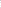 речь педагога: грамотность, логичность, эмоциональность;умение доступно преподнести новый материал;умение педагога точно формулировать вопросы к детям;умение педагога решать разнообразные коррекционно-развивающие задачи: развитие компонентов речи;осуществление индивидуального подхода;осуществление дифференцированного подхода к детям с разными темпами психического развития,методы и приемы активизации и побуждения воспитанников к деятельности;педагогическая оценка деятельности детей, качество этой оценки;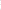 умение педагога своевременно изменять, корректировать свою деятельность в соответствии с изменяющейся ситуацией; 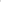 Обеспечение здоровьесберегающих условий:соответствие продолжительности ООД возрастным требованиям;стиль, темп общения, эмоциональность;методы и приемы, способствующие сохранению и укреплению здоровья детей;выполнение педагогом поставленных задач;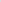 работа по реализации воспитательных задач.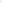 Деятельность детей:непосредственность, непринужденность поведения детей;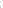 наличие у детей интереса к деятељности; работоспособность детей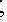 речевая активность детей“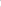 степень самостоятельности и активности детей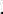 Критерии оценки качества образовательной деятельности, организованной взрослым:показатель не представлен соответствует в меньшей степенисоответствует в большей степени соответствует в полном объемеФиксация результатов контроля производится в картах анализа качества образовательного процесса, организованного взрослым (Приложение № 4)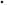 Качество самостоятельной детской деятельностиДля оценки качества самостоятельной детской деятельности используется инструментарий Федерального института развития образования.Ссылка http://www.firo-nir.ru/index.php/sbornik-materialov.html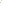 Инструментарий разработан для проведения педагогическои диагностики развития детей З - 7 лет, направленный на использование результатов наблюдений за детьми в диапазоне от З до 7 лет (3-4 4-5, 5-6 67) в общении, игровой познавательно-исследовательской, продуктивной практиках, а также двигательной активности для проектирования образовательного процесса. В этот инструментарий включены унифицированные формы «Карты развития», где фиксируются результаты наблюдений за детьми. Эти карты служат для оценки качества развития детей, оценки правильности выбранной тактики образовательного процесса и отправной точкой при проектировании дальнейшей педагогической деятельности.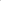 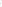 Показатели проявления инициативы в общении игровой, познавательно-исследовательской, продуктивной практиках, а также двигательной активности у детей дошкольного возраста: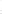 творческая инициатива (наблюдение за сюжетной игрой);инициатива как целеполагание и волевое усилие (наблюдение за продуктивной деятельностью);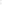 коммуникативная инициатива (наблюдение за совместной деятельностью продуктивной и игровой (игра с правилами, сюжетная игра)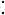 познавательная инициатива любознательность (наблюдение за познавательно-исследовательской и продуктивной деятельностью);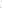 двигательная инициатива (наблюдение за различными формами двигательной активности)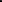 Фиксация результатов контроля производится в унифицированных картах развития детей, разработанных Федеральным институтом развития образования (Приложение № 5)1.5. Качество взаимодействия всех участников образовательных отношений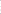 Показатели общей оценки качества взаимодействия всех участников образовательных отношении:взаимодействие сотрудников с детьми,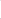 взаимодействие с родителями воспитанников, взаимодействие с социумом.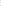 Критерии оценки качества взаимодействия всех участников образовательных отношении:0. показатель не представлен1. соответствует в меньшей степени2. соответствует в большей степени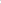 3. соответствует в полном объемеФиксация результатов контроля  в общей карте анализа качества взаимодействия всех участников образовательных отношении после заполнения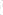 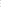 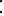 Карты анализа качества взаимодействия сотрудников с детьми, 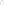 Карты анализа взаимодействия с родителями воспитанников; 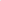 Карты анализа взаимодействия с социумом.(Приложение № 6)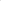 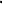 1.5.1. Взаимодействие сотрудников с детьмиПоказатели оценки качества взаимодействия сотрудников с детьми:сотрудники создают и поддерживают доброжелательную атмосферу в группе; сотрудники способствуют установлению доверительных отношений с детьми;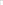 сотрудники чутко реагируют на инициативу детей в общении;взаимодействуя с детьми, сотрудники учитывают их возрастные и индивидуальные особенности-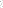 сотрудники уделяют специальное внимание детям с особыми образовательными потребностями;сотрудники используют позитивные способы коррекции поведения детей;педагоги планируют образовательную работу (развивающие игры, занятия, прогулки, беседы, экскурсии и пр ) с каждым ребенком й с группой детей на основании данных психолого-педагогической диагностики развития каждого ребенка;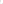 дети постоянно находятся в поле внимания взрослого, который при необходимости включается в игру и другие виды деятельности. Критерии оценки качества взаимодействия сотрудников с детьми:показатель не представлен соответствует в меньшей степенисоответствует в большей степени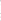 соответствует в полном объемеФиксация результатов контроля производится карте анализа качества взаимодействия сотрудников с детьми (Приложение № 6)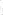 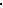 1.5.2. Взаимодействие с родителями воспитанниковПоказатели оценки качества взаимодействия с родителями воспитанников:отсутствие формализма в организации работы с семьей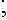 учет социального запроса (интересов, потребностей) родителей в планировании работы,социологический анализ контингента семей воспитанников (получение данных о составе семьи образовании родителей и т.д.) и учет его особенностей в планировании работы,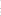 использование разнообразных форм работы с семьей (индивидуальных, коллективных, наглядно-информационных), поиск и внедрение в практику новых нетрадиционных форм работы с семьей; преимущественно интерактивный характер взаимодействия;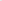 участие родителей в семейных конкурсах, праздниках, организуемых в ДОУ;систематическая организация активной психолого-педагогической работы по повышению компетентности педагогов ДОУ и родителей в области их взаимодействия;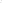 разнообразие форм консультативной помощи по актуальным вопросам взаимодействия (родительские собрания, семинары, консультации, деловые игры, тренинги, круглый стол, мастер-классы по различным направлениям, дни открытых дверей и т.д.);выявление, обобщение, распространение передового педагогического опыта взаимодействия с семьей и передового опыта семейного воспитания;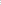 «открытость» ДОУ для родителей, участие родителей в государственно-общественном управлении ДОУ работа родительского комитета, участие родителей в деятельности Совета ДОУ и др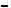 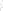 отрутствие конфликтных ситуаций.Критерии оценки качества взаимодействия с родителями воспитанников:показатель не представленсоответствует в меньшей степени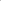 соответствует в большей степенисоответствует в полном объемеФиксация результатов Контроля производится карте анализа качества взаимодействия с родителями воспитанников (Приложение № 6),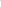 1.5.3. Взаимодействие с социумомПоказатели оценки качества взаимодействия с социумом:взаимодействие с медицинскими учреждениями в целях создания единого образовательно-оздоровительного пространства ДОУ (детская поликлиника); взаимодействие со спортивными учреждениями в целях создания единого образовательно-оздоровительного пространства (спортивные школы);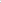 взаимодействие с учреждениями дополнительного образования и культуры в целях социокультурной самореализации участников образоватељного процесса (музеи, библиотеки и др.); взаимодействие с учреждениями образования в целях создания преемственности в организации образовательной системы школы, образовательные центры ц др ) взаимодействие с иными социальными партнерами (ГИБДД, МЧС и др.); организация сотрудничества.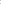 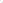 Критерии оценки качества взаимодействия с социумом:показатель не представлен соответствует в меньшей степени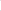 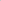 соответствует в большей степени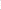 соответствует в полном объемеФиксация результатов контроля производится в картах анализа качества взаимодействия с социумом (Приложение № 6). 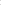 Качество условий, обеспечивающих образовательную деятельность Качество условий, обеспечивающих образовательную деятельность выявляется в процессе оценкикачества финансовых условий,качества материально-технических условий;качества психолого-педагогических условий;качества кадровых условий.качества пространства детской реализации (далее ПДР)2.1. Качество финансовых условийПоказатели общей оценки качества финансовых условии:обеспечение возможности выполнения требований ФГОС ДО к условиям реализации и структуре ООП ДО ДОУ;обеспечение реализации обязательной части ООП ДО ДОУ и части, формируемой участниками образовательных отношений, учитывая вариативность индивидуальных траекторий развития детей, 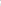 отражение структуры и объема расходов, необходимых для реализации ООП ДО ДОУ, а также механизмов их формирования Критерии оценки качества финансовых условий:показатель не представлен 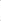 соответствует в меньшей степенисоответствует в большей степенсоответствует в полном объемеФиксация результатов контроля производится в общей карте анализа качества финансовых условий после заполнения:Карты анализа перечня расходов по обеспечению финансовых условий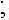 Карты анализа управления финансовыми условиями. (Приложение № 7)2.1.1. Анализ перечня расходов по обеспечению финансовых условий 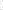 Показатели анализа перечня расходов по обеспечению финансовых условий (объём расходов заполняется в рублях):расходы на оплату труда работников, реализующих программу;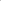 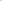 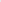 расходы на средства обучения и воспитания, соответствующие материалы;расходы, связанные с дополнительным профессиональным образованием руководящих и педагогических работников по профилю их деятельности;иные расходы, связанные с обеспечением реализации программы.Фиксация результатов анализа производится в карте анализа перечня расходов по обеспечению финансовых условий (Приложение № 7).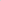 2.1.2. Анализ управления финансовыми условиямиПоказатели анализа управления финансовыми условиями:планирование расходов на оплату труда;управление распоряжение имуществом, находящимся в муниципальной собственности;выполнение муниципального задания;обеспечение гласности и прозрачности при осуществлении финансово-хозяйственной деятельности; организация работы по привлечению внебюджетных средств;финансовая дисциплина при ведении хозяйственной деятельности.Критерии анализа управления финансовыми условиями: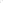 показатель не представленсоответствует в меньшей степенисоответствует в большей степени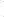 соответствует в полном объемеФиксация результатов контроля производится в картах анализа управления финансовыми условиями в ДОУ (Приложение № 7),.2.2. Качество материально-технических условийКачество материально-технических условий выявляются в процессе оценки:Соответствия материально-технических  условии санитарно-эпидемиологическим правилам и нормативам;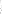 Соответствие материально-технических условий правилам пожарной безопасности,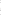 Соответствие материально-технических условий требованиям к средствам обучения и воспитания в зависимости от возраста и индивидуальных особенностей развития детей;Соответствие материально-технических условий требованиям к материально-техническому обеспечению программы (учебно-методические комплекты оборудование, предметное оснащение)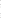 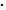 Критерии общей оценки качества материально-технических условий:показатель не представлен соответствует в меньшей степенисоответствует в большей степени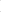 соответствует в полном объемеФиксация результатов контроля производится в карте общего анализа качества материально-технических условий (Приложение № 8). 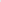 2.2.1. Соответствие материально-технических условии санитарно-эпидемиологическим правилам и нормативам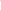 Показатели оценки соответствия материально-технических условии санитарно-эпидемиологическим правилам и нормативам:отсутствие предписаний органов, осуществляющих государственный надзор в сфере образования;требования к оборудованию и содержанию территории ДОУ;требования к зданию, помещениям, оборудованию и их содержанию;требования к размещению оборудования в помещениях ДОУ.Критерии оценки соответствия материально-технических условий санитарно-эпидемиологическим правилам и нормативам:показатель не представлен 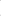 соответствует в меньшей степени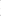 соответствует в большей степенисоответствует в полном объемеФиксация результатов контроля производится в карте анализа соответствия материально-технических условий санитарно-эпидемиологическим правилам и нормативам (Приложение № 8)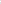 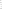 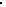 2.2.2. Соответствие материально-технических условий правилам пожарной безопасности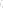 Показатели оценки соответствия материально-технических условии правилам пожарной безопасности:отсутствие предписаний органов, осуществляющих государственный надзор в сфере образования, 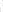 наличие системы обеспечения пожарной безопасности, наличие наружного противопожарного водоснабжения (исправность, своевременное обслуживание и ремонт источников наружного противопожарного водоснабжения);наличие автоматической пожарной сигнализации;наличие декларации пожарной безопасности;наличие инструкции о мерах пожарной безопасности, инструкции о действиях персонала по эвакуации людей при пожаре;наличие и исправное состояние пожарных лестниц, эвакуационных выходов;наличие и исправное состояние знаков пожарной безопасности, в том числе обозначающих пути эвакуации и эвакуационные выходы;наличие актов проверки работоспособности систем противопожарной защиты; наличие планов эвакуации людей при пожаре на которых обозначены места хранения первичных средств пожаротушения;наличие приказа о назначении ответственного за пожарную безопасность, который обеспечивает соблюдение требований пожарной безопасности ДОУ;проведение не реже 1 раза в полугодие практических тренировок работников и обучающихся ДОУ;наличие обучения по программам пожарно-технического минимума руководителя и лиц, ответственных за пожарную безопасность;наличие и исправность необходимого количества первичных средств пожаротушения укомплектованность пожарных кранов внутреннего противопожарного водопровода пожарными рукавами, ручными пожарными стволами и пожарными запорными клапанами в исправном состоянии;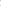 наличие и исправность огнетушителей, периодичность их осмотра и проверки, а также своевременная перезарядка огнетушителей.Критерии оценки соответствия материально-технических условий правилам пожарной безопасности:показатель не представленсоответствует в меньшей степенисоответствует в большей степенисоответствует в полном объемеФиксация результатов контроля производится в карте анализа соответствия материально-технических условий правилам пожарной безопасности (Приложение № 8)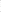 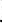 2.2.3. Соответствие материально-технических условий требованиям к средствам обучения и воспитания в зависимости от возраста и индивидуальных особенностей развития детей Показатели оценки соответствия материально-технических условий требованиям к средствам обучения и воспитания в зависимости от возраста й индивидуальных особенностей развития детей:отсутствие предписаний органов, осуществляющих государственный надзор в сфере образования;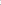 Материальные средств обучения и воспитания:наличие, соответствие образовательной программе и возрасту печатных средств (учебных пособий, книг для чтения, хрестоматий, рабочих тетрадей, дидактических игр, раздаточного материала и т.д.);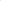 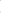 наличие, соответствие образовательной программе и возрасту электронных образовательных ресурсов (образовательных мультимедийных пособий, сетевых образовательных ресурсов, и т.п.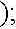 наличие, соответствие образовательной программе и возрасту аудиовизуальных средств (презентации, образовательных видеофильмов, учебных видеофильмов на цифровых носителях);наличие соответствие образовательной программе и возрасту соответствие образовательной программе и возрасту наглядных плоскостных средств (плакатов иллюстраций «настенные»);наличие, соответствие образовательной программе и возрасту демонстрационных плоскостных средств (гербарии, щляжи, макеты, стенды и т.д.)наличие, соответствие образовательной программе и возрасту учебных приборов (компас, солнечные часы, флюгер, микроскопы, колбы и т д.);наличие тренажёров и спортивного оборудования (тренажеры, гимнастическое оборудование, спортивные снаряды, мячи и т.п.); наличие музыкальных инструментов (фортепиано, ксилофон, колокольчики барабаны и т.д.),;наличие технических средств в образовательном процессе (телевизор; аудиосистема, магнитофон, DVD, мультимедийный проектор, интерактивная доска, интерактивные стол, цифровой фотоаппарат ц видеокамера, доска маркерная, музыкальный центр, ноутбуку компьютер стационарный, автоматизированное рабочее место педагога);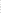 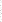 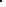 наличие специальных условий для воспитанников с ограниченными возможностями здоровья, в том числе детей-инвалидов: для воспитанников, имеющих тяжелые нарушения речи;для воспитанников с ограниченными возможностями здоровья по зрению,для воспитанников с ограниченными возможностями здоровья по слуху;для воспитанников, имеющих нарушения опорно-двигательного аппарата;для воспитанников с умственной отсталостью.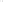 Критерии оценки соответствия материально-технических условий требованиям средствам обучения и воспитания в зависимости от возраста и индивидуальных особенностей развития детей: показатель не представленсоответствует в меньшей степени соответствует в большей степени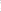 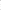 соответствует в полном объемеФиксация результатов контроля производится в карте анализа соответствия материально-технических условий требованиям к средствам обучения и воспитания в зависимости от возраста и индивидуальных особенностей развития детей (Приложение № 8).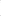 2.2.4. Соответствие материально-технических условий требованиям к материально-техническому обеспечению программы (учебно-методические комплекты, оборудование, предметное оснащение) 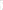 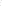 Показатели оценки соответствия материально-технических условии требованиям к материально-техническому обеспечению программы (учебно-методические комплекты, оборудование, предметное оснащение):отсутствие предписаний органов, осуществляющих государственный надзор в сфере образования;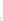 Соответствие материально-технических условий требованиям к материальнотехническому обеспечению для реализации ООП ДО ДОУ:материально-техническое обеспечение образовательного процесса соответствует ООП ДО ДОУ;программно-методическое обеспечение образовательного процесса, учебно-методические комплекты отвечают требованиям комплектности обеспечения образовательного процесса с учетом достижения целей и планируемых результатов освоения ООП ДО ДОУ;наличие комплектов развивающих пособий для детей по образовательным областям с учетом возраста воспитанников;наличие комплектов дидактических и демонстрационных материалов;наличие электронных образовательных ресурсов;наличие детской художественной литературы;помещения оснащены развивающей предметно пространственной средой;учитываются индивидуальные особенности воспитанников;педагоги удовлетворены качеством методического обеспечения образовательного процесса.Соответствие материально-технических условий требованиям к материальнотехническому обеспечению для реализации АООП ДО ДОУ: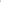 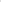 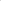 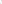 материально-техническое обеспечение образовательного процесса соответствует АООП ДО ДОУ;программно-методическое обеспечение образовательного процесса, учебно-методические комплекты отвечают Требованиям комплектности обеспечения образовательного процесса с учетом достижения целей и планируемых результатов освоения АООПДО ДОУ;наличие комплектов развивающих пособий для детей по образовательным областям с учетом возраста воспитанников и направленности АООП ДОУ;наличие комплектов дидактических и демонстрационных материалов соответствует АООП ДО ДОУ;наличие электронных образовательных ресурсов;наличие детской художественной литературы;помещения оснащены развивающей предметно пространственной средой;учтены особенности детей с ОВЗ;педагоги удовлетворены качеством методического обеспечения образовательного процесса.Соответствие материально-технических условии требованиям к материальнотехническому обеспечению для организации дополнительных видов деятельности воспитанников: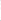 в ДОУ предусмотрены условия для организации физкультурно-спортивной деятельности (наличие физкультурного зала, спортивная площадка и т д );в ДОУ предусмотрены условия для организации музыкальной деятељности (наличие музыкального зала);в ДОУ предусмотрены условия для организации физической активности и разнообразной игровой деятельности воспитанников на прогулке (наличие прогулочных площадок);в ДОУ предусмотрены условия для организации индивидуальной работы с воспитанниками;в ДОУ предусмотрены условия для организации развития творческих способностей и интересов воспитанников (изостудия и др. );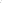 информационное обеспечение:официальный сайт соответствует нормативным требованиям. Является Маркетинговым инструментом учреждения, имеет режим общения с родителями.Критерии оценки соответствия материально-технических условий требованиям к материально-техническому обеспечению программы (учебно- методические комплекты, оборудование, предметное оснащение:показатель не представленсоответствует в меньшей степенсоответствует в большей степенисоответствует в полном объемеФиксация результатов контроля производится в картах анализа соответствия материально-технических условий требованиям материально-техническому обеспечению программы (учебно-методические комплекты, оборудование, предметное оснащение) (Приложение № 8).2.3. Качество психолого-педагогических условийКачество психолого-педагогических условий выявляются в процессе оценки:Качества основных психолого-педагогических условий;Качества дополнительных психолого-педагогических условии для детей с ОВЗКритерии качества психолого-педагогических условий:показатель не представленсоответствует в меньшей степени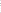 соответствует в большей степенисоответствует в полном объемеФиксация результатов контроля производится в карте общего анализа качества психолого-педагогических условий (Приложение № 9).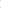 2.3.1. Основные психолого-педагогические условияПоказатели оценки качества основных психолого-педагогических условий:уважение взрослых к человеческому достоинству детей, формирование и поддержка их положительной самооценки, уверенности в собственных возможностях и способностях;использование в образовательной деятельности форм и методов работы с детьми, соответствующих их возрастным и индивидуальным особенностям (недопустимость как искусственного ускорения, так и искусственного замедления развития детей);построение образовательной деятельности на основе взаимодействия взрослых с детьми, ориентированного на интересы и возможности каждого ребенка и учитывающего социальную ситуацию его развития;поддержка взрослыми положительного, доброжелательного отношения детей друг к другу ц взаимодействия детей друг с другом в разных видах деятельности;поддержка инициативы и самостоятельности детей в специфических для них видах деятельности; возможность выбора детьми материалов, видов, активности, участников совместной деятельности и общения;защита детей от всех форм физического и психического насилия;поддержка родителей (законных представителей возможность выбора детьми) в воспитании детей, охране и укреплении их здоровья, вовлечение семей непосредственно в образовательную деятельность.Критерии качества основных психолого-педагогических условии.показатель не представленсоответствует в меньшей степенисоответствует в большей степенисоответствует в полном объемеФиксация результатов контроля производится в карте анализа качества основных психолого-педагогических условий (Приложение № 9)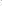 2.3.2. Дополнительные психолого-педагогические условия для детей с ОВЗ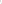 Показатели оценки качества дополнительных психолого-педагогических условий для детей с ОВЗ:обеспечение диагностики и коррекции нарушений развития детей с ОВЗ и их социальной адаптации;оказание ранней коррекционной помощи на основе специальных психолого-педагогических подходов и наиболее подходящих для детей с ОВЗ методов, способов общения и условий, в максимальной степени способствующих получению дошкольного образования;обеспечение социального развития детей с ОВЗ;создание возможностей для инклюзивного образования детей с ОВЗ.Критерии качества дополнительных психолого-педагогических условий для детей с ОВЗ:показатель не представленсоответствует в меньшей степенисоответствует в большей степенисоответствует в полном объемеФиксация результатов контроля производится в картах анализа качества дополнительных психолого-педагогических условий для детей с ОВЗ в ДОУ (Приложение № 9).2.4. Качество кадровых условийПоказатели оценки качества кадровых условий реализации ООП ДО ДОУ, АООП ДО ДОУ:укомплектованность педагогическими кадрами;образовательный ценз педагогических кадров;уровень квалификации педагогических кадров;дополнительное профессиональное образование педагогических работников;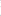 компетентность педагогических кадров;профессиональные достижения педагогических кадров.Критерии оценки кадровых условий:показатель не представленсоответствует в меньшей степенисоответствует в большей степенисоответствует в полном объемеФиксация результатов контроля производится в картах общего анализа качества кадровых условий ДОУ после заполнения:Карты анализа кадровых условий;Карты анализа профессиональной компетентности педагогического работника;Карты анализа профессиональных достижений педагогов, (Приложение № 10).Анализа кадровых условийПоказатели анализа кадровых условий:укомплектованность педагогическими кадрами;общая численность педагогических работников, в том числе воспитатель, музыкальный руководитель, инструктор по физической культуре, учитель-логопед, педагог-психолог, другие педагогические работники;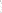 Образовательный ценз педагогических кадров.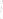 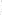 численность/удельный вес численности педагогических работников, имеющих высшее образование педагогической направленности (профиля);численность/удельный вес численности педагогических работников, имеющих среднее профессиональное образование педагогической направленности (профиля);уровень Квалификации педагогических кадров: численность/удельный вес численности педагогических работников, которым по результатам аттестации присвоена квалификационная категория, в общей численности педагогических работников, в том числе - высшая квалификационная категория; - первая квалификационная категория,- соответствие занимаемой должности.Непрерывность профессионального образования педагогических кадров:численность/удельный вес численности педагогических работников, прошедших за последние три года повышение квалификации/профессиональную переподготовку по профессиональной педагогической деятельности, осуществляемой в образовательной организации деятельности, в общей численности педагогических работников;численность удельный вес численности педагогических работников, прошедших повышение квалификации по дополнительным программам профессионального образования.Фиксация результатов контроля производится в картах анализа кадровых условий ДОУ (Приложение № 10)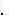 Карта анализа профессиональном компетентности педагогического работникаПоказатели анализа профессиональной компетентности педагогического работника:Трудовые действия;Необходимые умения,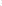 Необходимые знания, другие характеристики.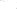 Критерии оценки профессиональной Компетентности педагогического работника:показатель не представленсоответствует в меньшей степенисоответствует в большей степенисоответствует в полном объемеФиксация результатов контроля производится в картах анализа профессиональной компетентности педагогического работника ДОУ (Приложение № 10)Карта анализа профессиональных достижении педагоговПоказатели анализа профессиональных достижений педагогов:наличие у педагогов отраслевых наград, званий, ученых степеней;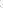 наличие у педагогов грамот: муниципального уровня регионального уровня, всероссийского уровня; транслирование в педагогических коллективах опыта практических результатов профессиональной деятельности, в том числе инновационной, на муниципальном уровне, региональном уровне, всероссийском уровне;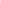 участие в профессиональных конкурсах: муниципального уровня, регионального уровня, всероссийского уровня.Фиксация результатов контроля производится в картах анализа профессиональных достижений педагогов ДОУ (Приложение № 10).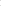 2.5. Качество реализации детского пространства (РДП)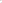 Показатели оценки качества развивающей предметно-пространственной среды:соответствие ООП ДО дошкольного образоватељного учреждения;соответствие материально-техническим и медико-социальным условиям пребывания детей в ДОУ согласно действующим СанПиН;соответствие возрастным возможностям детей;насыщенность пространства;трансформируемость пространства;полифункциональность материалов;вариативность среды;доступность среды;безопасность среды.Критерии оценки качества развивающей предметно-пространственной среды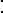 показатель не представленсоответствует в меньшей степенисоответствует в большей степенисоответствует в полном объемеФиксация результатов Контроля производится в картах анализа качества реализации детского пространства (РДП) ДОУ (Приложение № 11).Качество результатов образовательной деятельности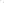 Качество результатов образовательной деятельности выявляется в процессе оценки:Качества (динамики) освоения детьми содержания ООП ДО ДОУ, АООП ДО ДОУ, дополнитељных общеразвивающих программ;Достижений воспитанников;Здоровья воспитанников (динамики)Удовлетворенности родителей (законных представителей)воспитанников качеством образовательных результатов.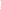 3.1. Качество (динамика) освоения детьми содержанияООП ДО, АООП ДО, дополнительных общеразвивающих программ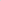 Оценка качества (динамики) освоения детьми содержания ООП ДО ДОУ, АООП ДО ДОУ, дополнительных общеразвивающих программ ДОУ проводится с помощью педагогического мониторинга индивидуального развития детей 2-7 лет, который проводится воспитателям, специалистами ДОУ два раза в год - В сентябре и мае текущего учебного года.Результаты заносятся в общие таблицы, проводится сравнительный анализ качества освоения детьми содержания ООП ДО ДОУ, АООП ДО ДОУ, дополнительных общеразвивающих программ ДОУ на начало и конец учебного года.Фиксация результатов контроля производится в картах анализа качеств (динамики) освоения детьми содержания: ООП ДО ДОУ, АООП ДО ДОУ, дополнительных общеразвивающих программ ДОУ (Приложение № 12).3.2. Достижения воспитанников(в конкурсах, соревнованиях, олимпиадах различного уровня)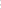 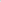 Показатели оценки достижений воспитанников (в конкурсах, соревнованиях, олимпиадах различного уровня):массовость участия в олимпиадах, интеллектуальных конкурсах;результативность участия в олимпиадах, интеллектуальных конкурсах,массовость участия в конкурсах, смотрах, фестивалях, соревнований творческой и спортивной направленности;результативность участия в конкурсах, смотрах, фестивалях, соревнованияхтворческой и спортивной направленности.Критерии оценки достижений воспитанников (в конкурсах, соревнованиях олимпиадах различного уровня):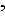 численность/доля участников олимпиад, интеллектуальных конкурсов, в общей численности воспитанников - (чел.%);численность/доля участников-победителей призеров олимпиад, интеллектуальных конкурсов различного уровня, в численности участников (чел.%);численность/доля участников конкурсов, в общей численности воспитанников(чел.%);численность доля участников-победителей конкурсов, в численности участников (чел./%).Фиксация результатов контроля производится в картах анализа достижении воспитанников ДОУ (в конкурсах, соревнованиях, олимпиадах различного уровня) (Приложение № З).По результатам анализа достижений готовится аналитическая справка о позитивной динамике участия воспитанников ДОУ в конкурсах соревнованиях, олимпиадах различного уровня (Приложение № 14)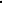 3.3. Здоровье воспитанников (динамика)Показатели оценки динамики здоровья воспитанников:доля посещаемости воспитанниками ДОУ (в среднем за год);средний показатель пропущенных по болезни дней при посещении ДОУ на одного воспитанника;количество случаев травматизма воспитанников в образовательном процессе с потерей трудоспособности в течение дня и более;тенденция повышения количества воспитанников 2 групп здоровья по сравнению с предыдущим периодом.Критерии оценки динамики здоровья воспитанников:показатель не представленсоответствует в меньшей степенисоответствует в большей степенисоответствует в полном объеме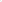 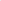 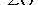 Фиксация результатов контроля производится в картах анализа здоровья (динамики) воспитанников ДОУ (Приложение № 15).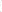 Удовлетворенность родителей (законных представителей) воспитанников качеством образовательных результатовМониторинг удовлетворенности родителей (законных представителей) воспитанников качеством образовательных результатов проводится на основе анкетирования родителей (законных представителей) воспитанников. Анкетирование родителей (законных представителей) может осуществляться как в простой письменной форме, так ц в электронной форме. Для этого электронная форма анкеты размещается на официальном сайте дошкольного учреждения в разделе «Анкеты»; затем дается объявление председателям родительских комитетов групп (также электронно через WhatsApp- популярную бесплатную систему мгновенного обмена текстовыми сообщениями), председатели родительских комитетов групп доводят информацию о необходимости пройти анкетирование до всех родителей ДОУ Тем самым происходит экономия ресурсов, времени, трудоемкости процесса.Показатели удовлетворенности родителей (законных представителей) воспитанников качеством образовательных результатов:оснащенность ДОУ;детский сад достаточно обеспечен развивающими игрушками игровым оборудованием, позволяющим удовлетворить интересы ребенка;участок детского сада оснащен современным и разнообразным оборудованием, привлекательным для детей и обеспечивающим оптимальную двигательную активность каждого ребенка;в детском саду созданы условия для физического развития и укрепления здоровья ребенка;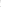 детский сад оптимально оснащен техническим оборудованием: телевизорами, мультимедийными устройствами, музыкальными центрами, компьютерами, другой техникой;в детском саду достаточно книг, пособий детских журналов методических материалов для организации качественного педагогического процесса.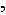 Квалифицированность педагогов:в детском саду работают доброжелательные и вежливые педагоги и специалисты;в детском саду работают квалифицированные и компетентные педагоги и специалисты;все педагоги создают комфортные и безопасные условия для каждого ребенка;педагоги детского сада находят индивидуальный подход к каждому ребенку;в детском саду воспитатели и специалисты (музыкальный руководитель, инструктор по физической культуре и др.) оптимально согласуют свои цели для полноценного обучения, развития и воспитания ребенка; в детском садупредоставлен широкий спектр дополнительных образованных услуг по разным направлениям развития ребенка.Обучение и развитие ребенка в ДОУ:ребенок с интересом и пользой проводит время в детском саду, его привлекают к участию в организуемых мероприятиях;в детском саду созданы все условия для раскрытия способностей ребенка, удовлетворения его познавательных интересов и разумных потребностей;в успехах ребенка есть очевидные заслуги педагогов детского сада;благодаря посещению детского сада ребенок легко общается со взрослыми и сверстниками;благодаря посещению детского сада ребенок приобрел соответствующие возрасту необходимые знания и умения;режим работы детского сада оптимален для полноценного развития ребенка и удобен для родителей;благодаря посещению детского сада ребенок готов к поступлению в школу (оценка дается по отношению к ребенку старшей и подготовительной групп).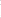 Взаимодействие с ДОУ:родителям доступна полная информация о жизнедеятельности ребенка в детском саду;педагоги предоставляют консультационную и иную помощь родителям в вопросах воспитания ребенка;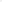 любые предложения родителей оперативно рассматриваются администрацией и педагогами детского сада, учитываются при давнейшей работе.Критерии удовлетворенности родителей (законных представителей) воспитанников качеством образовательных результатов:Согласен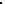 Скорее согласен, чем не согласенСкорее не согласен, чем согласен;Совершенно не согласенФиксация результатов анкетирования родителей (законных представителей) воспитанников (Приложение № 16 - анкета для родителей) производится в качественном и количественном анализе (Приложение № 17 качественный и количественный анализ результатов анкетирования родителей (законных представителей) воспитанников.